TERMO DE COMPROMISSO DA AÇÃO DE EXTENSÃO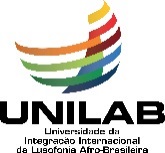 UNIVERSIDADE DA INTEGRAÇÃO INTERNACIONAL DA LUSOFONIA AFRO-BRASILEIRAPRÓ-REITORIA DE EXTENSÃO, ARTE E CULTURACoordenação de Extensão e Assuntos ComunitáriosCoordenação de Arte e Cultura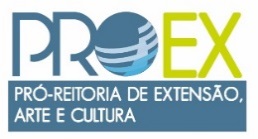 VINCULADO AO EDITAL:VINCULADO AO EDITAL:VINCULADO AO EDITAL:VINCULADO AO EDITAL:VINCULADO AO EDITAL:[    ] PIBEAC[    ] PIBELPE[    ] PROEXT[    ] FLUXO CONTÍNUO[    ] MAIS CULTURAProcesso: DADOS DO COORDENADOR DA AÇÃODADOS DO COORDENADOR DA AÇÃODADOS DO COORDENADOR DA AÇÃONome:Nome:SIAPE:E-mail:Telefone:Celular:Título da Ação:Título da Ação:Título da Ação:DADOS DO   [   ] BOLSISTA  -  [   ] VOLUNTÁRIODADOS DO   [   ] BOLSISTA  -  [   ] VOLUNTÁRIODADOS DO   [   ] BOLSISTA  -  [   ] VOLUNTÁRIONome:Nome:N° MATRÍCULA:E-mail:Telefone:Celular:COMPROMISSOSCOMPROMISSOSCOMPROMISSOSOs editais de Extensão, Arte e Cultura da UNILAB têm como objetivo geral o apoio às ações e trabalhos extensionistas que envolvam atividades de caráter educativo, científico, tecnológico, cultural, esportivo e artístico, desenvolvidos em prol e em parceria com a comunidade, contribuindo para a formação cidadã e apoiando a articulação Universidade-Sociedade. Ao ser selecionado como bolsista/voluntário de extensão o estudante e o coordenador da proposta assumem alguns compromissos.Os editais de Extensão, Arte e Cultura da UNILAB têm como objetivo geral o apoio às ações e trabalhos extensionistas que envolvam atividades de caráter educativo, científico, tecnológico, cultural, esportivo e artístico, desenvolvidos em prol e em parceria com a comunidade, contribuindo para a formação cidadã e apoiando a articulação Universidade-Sociedade. Ao ser selecionado como bolsista/voluntário de extensão o estudante e o coordenador da proposta assumem alguns compromissos.Os editais de Extensão, Arte e Cultura da UNILAB têm como objetivo geral o apoio às ações e trabalhos extensionistas que envolvam atividades de caráter educativo, científico, tecnológico, cultural, esportivo e artístico, desenvolvidos em prol e em parceria com a comunidade, contribuindo para a formação cidadã e apoiando a articulação Universidade-Sociedade. Ao ser selecionado como bolsista/voluntário de extensão o estudante e o coordenador da proposta assumem alguns compromissos.DO COORDENADORI. Selecionar e indicar, para bolsista, discente com perfil e desempenho acadêmico compatíveis com as atividades previstas e orientá-lo nas distintas fases de execução do plano de trabalho.II. Preparar e acompanhar o bolsista/voluntário na elaboração de produtos acadêmicos, bem como na apresentação de trabalhos, com resultados parciais e finais (na forma oral ou em pôster), nos Encontros de Extensão, Arte e Cultura – Semana Universitária da Unilab – nos anos de vigência do edital.III. Apresentar à PROEX os Relatórios Parcial e Final das Ações de Extensão desenvolvidas nas respectivas datas previstas no edital, segundo modelo disponibilizado pela PROEX.IV. Caso seja necessário, efetuar o desligamento do bolsista a fim de evitar pagamento indevido e efetuar sua substituição de acordo com os prazos estipulados e considerando os critérios de perfil estabelecidos pela PROEX para o discente.V. Incluir o nome do bolsista em produtos acadêmicos cujos resultados tenham contado com sua participação efetiva e derivado diretamente de seu plano de trabalho.VI. Participar de todas as atividades relacionadas ao edital vinculado.VII. Não permitir a divisão da bolsa entre dois ou mais alunos, bem como não exigir parcelada bolsa para compra de material ou realização de serviços de terceiros.VIII. Adotar todas as providências, quando cabíveis, que envolvam as permissões e autorizações especiais de caráter ético ou legal, necessárias à execução do projeto.DO BOLSISTAI. Dedicar-me responsavelmente às atividades do projeto, dispondo de 12 a 20 horas semanais para as mesmas.II. Executar o plano de trabalho proposto e supervisionado pelo coordenador.III. Concordar com os deslocamentos que se fizerem necessários ao desenvolvimento das atividades.IV. Apresentar, em caráter individual, resultados preliminares do projeto na forma de Relatório Parcial e resultados conclusivos em Relatório Final de acordo com o edital a que está vinculado.V. Apresentar trabalhos, com resultados parciais e finais (na forma oral ou em pôster), nos Encontros de Extensão, Arte e Cultura – Semana Universitária da Unilab – nos anos de vigência do edital.VI. Fazer referência à condição de bolsista de extensão em todas as apresentações de trabalhos e produtos acadêmicos decorrentes da Ação de Extensão.VII. Não receber, durante a vigência da bolsa de extensão, nenhuma outra modalidade de bolsa (oriunda de recursos públicos ou privados).VIII. Devolver à UNILAB, em valores atualizados,mensalidades recebidas indevidamente no caso de os requisitos e compromissos estabelecidos não serem cumpridos. IX. Estar ciente de que o não cumprimento de qualquer uma das claúsulas descritas nos itens I a VIII acima implica no cancelamento da bolsa.DO VOLUNTÁRIOI. Dedicar-me responsavelmente às atividades do projeto, dispondo de 12 a 20 horas semanais para as mesmas.II. Executar o plano de trabalho proposto e supervisionado pelo coordenador.III. Apresentar, em caráter individual, resultados preliminares do projeto na forma de Relatório Parcial e resultados conclusivos em Relatório Final de acordo com o edital a que está vinculado.IV. Apresentar trabalhos, com resultados parciais e finais (na forma oral ou em pôster), nos Encontros de Extensão, Arte e Cultura – Semana Universitária da Unilab – nos anos de vigência do edital.V. Fazer referência à condição de voluntário de extensão em todas as apresentações de trabalhos e produtos acadêmicos decorrentes da Ação de Extensão.VII. Não participar, durante a vigência do voluntariado no edital de extensão, de nenhum outro Programa Institucional de Bolsas.Assumimos, junto à Pró-Reitoria de Extensão, Arte e Cultura, o compromisso de cumprir integralmente as atribuições de Coordenador e de Bolsista/Voluntário de Extensão explicitadas nos itens acima.Assumimos, junto à Pró-Reitoria de Extensão, Arte e Cultura, o compromisso de cumprir integralmente as atribuições de Coordenador e de Bolsista/Voluntário de Extensão explicitadas nos itens acima.Assumimos, junto à Pró-Reitoria de Extensão, Arte e Cultura, o compromisso de cumprir integralmente as atribuições de Coordenador e de Bolsista/Voluntário de Extensão explicitadas nos itens acima.Local (CIDADE-UF) e Data (DD/MM/AAAA)Assinatura do Bolsista/VoluntárioAssinatura do Coordenador da Ação de Extensão